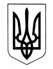 УКРАЇНАДЕРГАЧІВСЬКА РАЙОННА ДЕРЖАВНА АДМІНІСТРАЦІЯ ХАРКІВСЬКОЇ ОБЛАСТІВІДДІЛ ОСВІТИНАКАЗ   02.01.2013				           Дергачі			                 № 1Про введення в дію номенклатури справ відділу освіти на 2013 рікВідповідно до постанови Кабінету Міністрів України від 30.11.2011 
№ 1242 «Про затвердження Типової інструкції з діловодства у центральних органах виконавчої влади, Раді міністрів Автономної Республіки Крим, місцевих органах виконавчої влади», наказу Міністерства освіти і науки України від 13.03.2006 № 183 «Про Порядок складання номенклатур справ у міністерстві», керуючись «Методичними рекомендаціями з розробки та застосування примірних та типових номенклатур справ» Українського державного науково-дослідного інституту архівної справи та документознавства Головного архівного управління при Кабінеті Міністрів України, з метою систематизації та якісного ведення діловодства в відділі освіти Дергачівської районної державної адміністрації, посилення персональної відповідальності працівників відділу освіти за належну організацію роботи зі зверненнями громадян, службовою кореспонденцією та діловими паперамиНАКАЗУЮ:1. Ввести в дію номенклатуру справ відділу освіти Дергачівської районної державної адміністрації на 2013 рік. 2. Працівникам відділу освіти:2.1. Приведення справ у відповідність до затвердженої номенклатури справ згідно з функціональними обов’язками. 										       До 31.01.2013 2.2. Ведення справ згідно з функціональними обов’язками відповідно до затвердженої номенклатури.									      Упродовж 2013 року2.3. Збереження справ на робочому місці відповідальними. 										Під час їх ведення3. Діловодство за зверненнями громадян вести окремо та відповідальність покласти на Шептуху О.М.4. Контроль за виконанням наказу залишаю за собою.Начальник відділу освіти райдержадміністрації                                                                  В.І.-Є.Сінюгіна                                                                                                           Шептуха, 3-30-63З наказом від 02.01.13 № 1 ознайомлені:                                                                                 Додаток 1до наказу відділу освітиДергачівської райдержадміністрації                                                                                 від 02.01.2013 № 1	ЗАТВЕРДЖУЮНачальниквідділу освіти__________ В.І.-Є.Сінюгіна«__»________ 2013 р.НОМЕНКЛАТУРА СПРАВна 2013 рікАксьонова Наталя ВікторівнаБогуцька Світлана ВасилівнаБоса Марина ЮріївнаВинограденко Оксана ВолодимирівнаВисоцька Тетяна ВікторівнаВолкова Оксана МихайлівнаГарбузова Світлана МиколаївнаГудиря Валентина ВолодимирівнаГужва Андрій ВолодимировичДанильченко Юрій ВасильовичДеменко Тетяна ВолодимирівнаЖиволуп Марія ІллівнаЖмаченко Ніна ЮріївнаЗапорожський Руслан ОлександровичІваненко Дмитро Сергійович Іванова  Людмила МиколаївнаІванченко Наталя МиколаївнаКлочко Галина ГригорівнаКовтун Тетяна АнатоліївнаМаслій Валентина ВікторівнаМусікова Ірина ІванівнаНабока Альона  ОлексіївнаНестеренко Тетяна ВікторівнаОнищенко Марина МиколаївнаОстроверх Олександр ІвановичОстровной Володимир ВалерійовичПетренко Світлана ВолодимирівнаПокусай  Юлія ВікторівнаПоставнича Лариса ВікторівнаПочерніна Лариса ОлександрівнаСавенкова Наталя АнатоліївнаСвічкар Олена МиколаївнаСіробаба Марина ВолодимирівнаСкрипка Наталія ВасилівнаСурженко Інна ВолодимирівнаСучкова Валентина ІванівнаФедорченко Кристина ОлександрівнаЦебенко Олена ОлександрівнаЧернуха Віра Василівна Шептуха Олена МиколаївнаЩербаченко Людмила ОлексіївнаЩербаченко Людмила ОлексіївнаІндекссправиЗаголовок справи
(тому, частини)Кількість справ
(томів, частин)Строк зберігання справи
(тому, частини)
і номери статей за перелікомПримітки1234501- КЕРІВНИЦТВО,
     01.01 – ОРГАНІЗАЦІЯ СИСТЕМИ УПРАВЛІННЯ01- КЕРІВНИЦТВО,
     01.01 – ОРГАНІЗАЦІЯ СИСТЕМИ УПРАВЛІННЯ01- КЕРІВНИЦТВО,
     01.01 – ОРГАНІЗАЦІЯ СИСТЕМИ УПРАВЛІННЯ01- КЕРІВНИЦТВО,
     01.01 – ОРГАНІЗАЦІЯ СИСТЕМИ УПРАВЛІННЯ01- КЕРІВНИЦТВО,
     01.01 – ОРГАНІЗАЦІЯ СИСТЕМИ УПРАВЛІННЯ01.01-01Розпорядження голови  райдержадміністрації 1Доки не мине потреба
ст.2-бЗнаходиться у секретаря01.01-02Рішення органів місцевого самоврядування 1Доки не мине потреба
ст. 15-бЗнаходиться у секретаря01.01-03Контрольно-візитаційна книга10 р. ст. 1011Знаходиться у секретаря01.01-04Накази, листи Головного управління освіти і науки1 р. ст. 42Знаходиться у секретаря01.01-05Листи Харківської академії неперервної освіти1 р. ст. 42Знаходиться у секретаря 01.01-06Листи Харківського регіонального центру оцінювання якості освіти, Харківської обласної станцію юних туристів, Харківського обласного управління з фізичного виховання та спорту1 р. ст. 42Знаходиться у секретаря01.01-07 Листи з різних організацій, відділів, управлінь1р. ст. 42Знаходиться у секретаря01.01-10Звернення ( пропозиції, заяви, скарги) громадян5р. ст. 28-бЗнаходиться у секретаря01.01-09Положення про відділ освітиПостійно ст. 32-аЗнаходиться у секретаря01.01-10аЖурнал звернень громадян начальника відділу освітиПісля заміни новимЗнаходиться у начальника01.01-10бЖурнал реєстрації заяв, скарг та пропозицій громадян  Знаходиться у секретаря01.01-11Документи про перевірку виконання Законів України, Указів, розпорядженьПостійно ст. 21Знаходиться у начальника01.01-12Документи про перевірку виконань рішень колегійПостійно ст. 22Знаходиться у начальника01.01-13Документи про перевірку виконання рішень нарад керівниківПостійно ст. 24Знаходиться у начальника01.01-14Документи комплексних перевірок, ревізій установи5р.Знаходиться у начальника01.01-15Листи доручень та їх виконання за підсумками проведення нарад начальників відділів освітиДоки не мине потреба
ст. 15-бЗнаходиться у заступника начальника 01.01-16Листи доручень та їх виконання за підсумками проведення нарад керівників навчальних закладівДоки не мине потреба
ст. 15-бЗнаходяться у методиста01.02 – ОРГАНІЗАЦІЯ ДОКУМЕНТАЦІЙНОГО ЗАБЕЗПЕЧЕННЯ УПРАВЛІННЯ01.02 – ОРГАНІЗАЦІЯ ДОКУМЕНТАЦІЙНОГО ЗАБЕЗПЕЧЕННЯ УПРАВЛІННЯ01.02 – ОРГАНІЗАЦІЯ ДОКУМЕНТАЦІЙНОГО ЗАБЕЗПЕЧЕННЯ УПРАВЛІННЯ01.02 – ОРГАНІЗАЦІЯ ДОКУМЕНТАЦІЙНОГО ЗАБЕЗПЕЧЕННЯ УПРАВЛІННЯ01.02 – ОРГАНІЗАЦІЯ ДОКУМЕНТАЦІЙНОГО ЗАБЕЗПЕЧЕННЯ УПРАВЛІННЯ01.02-01Номенклатура справ «Для службового користування»3 роки, ЕПКЗнаходиться у секретаря01.02-02аЖурнал обліку вхідного листування3 рокист. 100- бЗнаходиться у секретаря01.02-02бЖурнал обліку вихідного листування3 рокист. 100- бЗнаходиться у секретаря01.02-03аЖурнал реєстрації вхідних телефонограм3 рокист. 100- бЗнаходиться у секретаря01.02-03бЖурнал реєстрації вихідних телефонограм3 рокист. 100- бЗнаходиться у секретаря01.02-04Журнал реєстрації наказів відділу освіти1р. ст.102Знаходиться у секретаря01.02-05Листи  5 років,ст. 6-д,ЕПКЗнаходиться у секретаря01.02-06Накази  ПостійноСт. 16-аЗнаходиться у секретаря01.03 – ПРОТОКОЛЬНА ЧАСТИНА, ОРГАНІЗАЦІЙНІ ОСНОВИ УПРАВЛІННЯ01.03 – ПРОТОКОЛЬНА ЧАСТИНА, ОРГАНІЗАЦІЙНІ ОСНОВИ УПРАВЛІННЯ01.03 – ПРОТОКОЛЬНА ЧАСТИНА, ОРГАНІЗАЦІЙНІ ОСНОВИ УПРАВЛІННЯ01.03 – ПРОТОКОЛЬНА ЧАСТИНА, ОРГАНІЗАЦІЙНІ ОСНОВИ УПРАВЛІННЯ01.03 – ПРОТОКОЛЬНА ЧАСТИНА, ОРГАНІЗАЦІЙНІ ОСНОВИ УПРАВЛІННЯ01.03-01Протоколи засідання колегії відділу освіти1р. ст. 42Заступник начальника відділу освіти01.03-02Статути закладів освітиПісля заміни новим ст.32Заступник начальника відділу освіти01.03-03Книги обліку видачі атестатів, свідоцтв, додатків до них та похвальних листів і грамот75р.Заступник начальника відділу освіти01.03-04Річні навчальні плани навчальних закладівПостійноЗаступник начальника відділу освіти01.03-05Довідки, доповідні записки про стан навчально – виховної і методичної роботи та заходи щодо її вдосконалення10р.Заступник начальника відділу освіти01.03-06Зведені відомості успішності10рЗаступник начальника відділу освіти01.03-07Документи навчально – виховних закладів З виробничої практикиПісля заміни новимЗаступник начальника відділу освіти01.03-08Документи про атестацію навчальних закладівПостійно Заступник начальника відділу освіти01.03-09Мережа навчальних закладів3р. ст.38Знаходиться у головного спеціаліста з питань середньої освіти02. – ПЛАНУВАННЯ РОБОТИ УСТАНОВИ02. – ПЛАНУВАННЯ РОБОТИ УСТАНОВИ02. – ПЛАНУВАННЯ РОБОТИ УСТАНОВИ02. – ПЛАНУВАННЯ РОБОТИ УСТАНОВИ02. – ПЛАНУВАННЯ РОБОТИ УСТАНОВИ02-01Плани роботи відділу освіти на рік, квартал, місяць, тиждень. Звіт за минулий тижденьПостійно ст. 154Знаходиться у головного спеціаліста з питань середньої освіти03.- БУХГАЛТЕРСЬКИЙ ОБЛІК,ЗВІТНІСТЬ, ТАРИФІКАЦІЯ03.- БУХГАЛТЕРСЬКИЙ ОБЛІК,ЗВІТНІСТЬ, ТАРИФІКАЦІЯ03.- БУХГАЛТЕРСЬКИЙ ОБЛІК,ЗВІТНІСТЬ, ТАРИФІКАЦІЯ03.- БУХГАЛТЕРСЬКИЙ ОБЛІК,ЗВІТНІСТЬ, ТАРИФІКАЦІЯ03.- БУХГАЛТЕРСЬКИЙ ОБЛІК,ЗВІТНІСТЬ, ТАРИФІКАЦІЯ03-01Бухгалтерські звіти, баланси організацій  та пояснювальні записки А) зведені річніБ) квартальніПостійно3р. ст. 308Знаходиться у головного бухгалтера03-02Особові рахункиА) робітниківБ) одержувачів пенсії і державної допомогист. 316 75р.5р.Знаходиться у головного бухгалтера03-03Первинні документи (касові, банківські документи, акти про прийняття, здавання і списання майна і матеріалів, накладні з обліку товаро - матеріальних цінностей, авансові звіти)5р. ст. 317Знаходиться у головного бухгалтера03-04Розрахункові (розрахунково –платіжні ) відомості5р.ст. 317Знаходиться у головного бухгалтера03-05Інвентарні картки та журнали та журнали обліку основних засобів5р. ст. 318Знаходиться у головного бухгалтера03-06Облікові регістри ( головна книга, журнали – оренди)3р. ст. 321Знаходиться у головного бухгалтера03-07Касова книга3р. ст.322Знаходиться у головного бухгалтера03-08Книга обліку депонованої заробітної плати3р. ст. 323Знаходиться у головного бухгалтера03-09Журнали, книги реєстрація рахунків, касових ордерів, платіжних доручень та ін.3р.ст. 324Знаходиться у головного бухгалтера03-10Копії ордерів, рахунків , чекових книжок3р. ст. 325Знаходиться у головного бухгалтера03-11Звіти та залишки коштовних матеріалів і виробів з них3р. ст. 327Знаходиться у головного бухгалтера03-12Відомості про облік фондів, лімітів заробітної плати із коштів соц.страхування, про оплату відпусток, вихідної допомоги3р. ст. 329Знаходиться у головного бухгалтера03-13Документи ( протоколи засідань інвентаризаційних комісій, інвентарні описи, акти)3р. ст. 330Знаходиться у головного бухгалтера03-14Документи про виплату допомоги, пенсій, оплату листків непрацездатності з фонду соц.страхуванняДоки не мине потребаЗнаходиться у головного бухгалтера03-15Виконавчі листист. 332Знаходиться у головного бухгалтера03-16Довідки що подаються до бухгалтерії на оплату відпусток у зв’язку з навчаннямст. 334Знаходиться у головного бухгалтера03-17Документи ( довідки, акти, зобов’язання щодо дебіторської заборгованості, витрат, недостачі)Ст. 335Знаходиться у головного бухгалтера03-18Документи ( відомості переоцінки та визначення зношення основних засобів про переоцінку основних засобів)3р.ст.341 Знаходиться у головного бухгалтера03-19Документи ( звіти, листування) про проведення документальних ревізій3р. ст. 34103-20Акти документальних ревізій фінансово – господарської діяльності5р. ст. 34203-21Списання матеріальних цінностей 5р. ст. 34303-22Акти перевірки каси3р. ст. 34403-23Договори, угоди (господарські, трудові)3р. ст. 34503-24Договори про матеріальну відповідальність5р. ст. 34703-25Зразки підписів (матеріально – відповідальних осіб)Доки не мине потреба03-26Розрахункові відомості сплати внесків до різних фондів3р. ст. 35003-27Тарифікаційні відомості25р. ст. 42903-28Затвердженні річні фонди заробітної платиПостійно 03-29Штатний розписПостійно03-30Статистичні звіти1.Річні2.Піврічні3.Квартальні4.Місячні Постійно3р.3р.1р.03-31Про впровадження та встановлення розмірів зарплати, премій5р. ст.34203-32Журнал реєстрації  вихідної документації по тендерах3р.03-33Журнал реєстрації вхідної документації по тендерах3р.03-34Тарифікаційні списки25р. ст.42903-35Журнал обліку видачі посвідчень про відрядження3р.03-36Табелі виходу робітників і службовців на роботу1р.03-36Документи про преміювання3р.03-37Положення про преміюванняПостійно 03-38Типові договори підряду, куплі-продажу, послугиПостійно ст. 40503-39Договори підряду, куплі –продажу, послугиПостійност. 40303-40Документи про хід і підсумки виконання умов, угод та договорів підряду , куплі-продажу, послугПостійно ст. 40703-41Акти перевірки виконання договорів підряду, куплі-продажу, послугиПостійно ст. 40904. ДОШКІЛЬНА ОСВІТА04. ДОШКІЛЬНА ОСВІТА04. ДОШКІЛЬНА ОСВІТА04. ДОШКІЛЬНА ОСВІТА04. ДОШКІЛЬНА ОСВІТА04-01Інструкції, накази Міністерства освіти і науки, молоді та спорту України3р.Знаходиться у головного спеціаліста з дошкільної освіти04-02Інструкції, накази Департаменту науки і освіти Харківської обласної державної адміністрації5р.Знаходиться у головного спеціаліста з дошкільної освіти04-03Виконання заходів Державної цільової соціальної програми розвитку дошкільної освіти на період до 2017 року  ПостійноЗнаходиться у головного спеціаліста з дошкільної освіти04-04Виконання Закону України «Про дошкільну освіту»  ПостійноЗнаходиться у головного спеціаліста з дошкільної освіти04-05Виконання Закону України «Про мови»ПостійноЗнаходиться у головного спеціаліста з дошкільної освіти04-06Організація харчуванняПостійноЗнаходиться у головного спеціаліста з дошкільної освіти04-07Районні заходи3р.Знаходиться у головного спеціаліста з дошкільної освіти04-08Мережа ДНЗ3р. ст. 38Знаходиться у головного спеціаліста з дошкільної освіти04-09Статути ДНЗПісля заміни новим ст.32Знаходиться у головного спеціаліста з дошкільної освіти04-10Статистичні звіти3р.Знаходиться у головного спеціаліста з дошкільної освіти04-11Оздоровлення1р.Знаходиться у головного спеціаліста з дошкільної освіти04-12Аналіз харчування дітей в ДНЗ1р.Знаходиться у головного спеціаліста з дошкільної освіти04-13Аналіз відвідування дітей в ДНЗ1р.Знаходиться у головного спеціаліста з дошкільної освіти04-14Аналіз захворюваності дітей в ДНЗ1р.Знаходиться у головного спеціаліста з дошкільної освіти04-15Організація медичного обслуговування  ПостійноЗнаходиться у головного спеціаліста з дошкільної освіти04-16Матеріали Дергачівської районної СЕС 3р.Знаходиться у головного спеціаліста з дошкільної освіти04-17Списки дітей ДНЗ1р.Знаходиться у головного спеціаліста з дошкільної освіти04-18Списки дітей пільгового контингенту3р.Знаходиться у головного спеціаліста з дошкільної освіти04-19Списки дітей-інвалідів. Диспансерний облік дітей  1р.Знаходиться у головного спеціаліста з дошкільної освіти04-20Розклад розвивально-виховної зайнятості дітей. Режим дня.  1р.Знаходиться у головного спеціаліста з дошкільної освіти04-21Охорона життя та здоров’я ПостійноЗнаходиться у головного спеціаліста з дошкільної освіти04-22Журнал реєстрації видачі путівок відділом освіти Дергачівської РДА в компенсуючі групи ДНЗ   3р.Знаходиться у головного спеціаліста з дошкільної освіти04-23Списки працівників ДНЗ3р.Знаходиться у головного спеціаліста з дошкільної освіти04-24Атестація ДНЗ3р.Знаходиться у головного спеціаліста з дошкільної освіти04-25Атестація та курси підвищення кваліфікації педагогічних працівників  3р.Знаходиться у головного спеціаліста з дошкільної освіти04-26Планування роботиПостійноЗнаходиться у головного спеціаліста з дошкільної освіти04-27Тематичний аналіз діяльності ДНЗ           1р.Знаходиться у головного спеціаліста з дошкільної освіти04-28Матеріали роботи РМО завідувачів ДНЗ1р.04-29Матеріали нарад 1р.04-30Матеріали районних семінарів1р.04-31Матеріали обласних  семінарів1р.04-32Правова освіта в ДНЗ3р.04-33Передача ДНЗПостійно04-34Інформація про відкриття ДНЗ  Постійно04-35Організація роботи з дітьми старшого дошкільного віку  Постійно04-36Наступність у роботі дошкільної та початкової ланок освіти  Постійно04-37Списки дітей від 0 до 6 років у Дергачівському районі3р.04-38Копії інформації1р.04-39Звернення громадянПостійно04-40Матеріали роботи РМОПротягом року04-40-01РМО музичних керівниківПротягом року04-40-02РМО старших медичних сестерПротягом року04-40-03 РМО інструкторів з фізичного вихованняПротягом року04-40-04 РМО вихователів груп раннього вікуПротягом року04-40-05 РМО вихователів молодших  груп  Протягом року04-40-06 РМО вихователів середніх груп  Протягом року04-40-07 РМО вихователів старших груп  Протягом року04-40-08РМО вихователів різновікових  груп  Протягом року04-40-09Матеріали роботи школи молодих спеціалістівПротягом року04-40-10Матеріали семінару для вихователів-методистів та методистів за посадою «Пізнавальний розвиток дітей дошкільного віку»Протягом року04-40-11Матеріали семінару «Екологічне виховання дошкільників»Протягом року04-40-12Матеріали семінару «Логіко-математичний розвиток дошкільників»Протягом року05 – СИСТЕМА ШКІЛЬНОЇ ОСВІТИ1234505-01Накази, положення, інструкції, листування Міністерства освіти і науки, молоді та спорту України, Департаменту науки і освіти Харківської обласної державної адміністрації з питань загальної середньої освіти (копії)Доки не мине потребаЗнаходиться у головного спеціаліста з питань середньої освіти05-02Накази, положення, інформації та ін. Міністерства освіти і науки, молоді та спорту України, Департаменту науки і освіти Харківської обласної державної адміністрації з питань організації індивідуального навчання (копії)Доки не мине потребаЗнаходиться у головного спеціаліста з питань середньої освіти05-03Накази, положення, інформації та ін. Міністерства освіти і науки, молоді та спорту України, Департаменту науки і освіти Харківської обласної державної адміністрації щодо організації атестації екстернів в загальноосвітніх навчальних закладах (копії)Доки не мине потребаЗнаходиться у головного спеціаліста з питань середньої освіти05-04Накази, положення, інформації та ін. Міністерства освіти і науки, молоді та спорту України, Департаменту науки і освіти Харківської обласної державної адміністрації щодо організації навчально-виховного процесу в класах із заочною формою навчання (копії)Доки не мине потребаЗнаходиться у головного спеціаліста з питань середньої освіти05-05Статути навчальних закладів (копії)Доки не мине потребаЗнаходиться у головного спеціаліста з питань середньої освіти05-06Річні навчальні плани навчальних закладів Постійност. 552Знаходиться у головного спеціаліста з питань середньої освіти05-07Мережа навчальних закладів3 роки ст.38Знаходиться у головного спеціаліста з питань середньої освіти05-08Документи (довідки, інформації, листування) щодо організації і здійснення навчально-виховного процесу в класах із заочною формою навчання 5 років 
ЕПК 
ст. 298Знаходиться у головного спеціаліста з питань середньої освіти05-09Документи (подання, списки, інформації та ін.) на нагородження золотими та срібними медалями випускників75 роківст. 654бЗнаходиться у головного спеціаліста з питань середньої освіти05-10Замовлення на виготовлення свідоцтв про базову загальну середню освіту та атестатів про повну загальну середню освіту1рікст. 308Знаходиться у головного спеціаліста з питань середньої освіти05-11Документи (заяви, оголошення в газеті, довідка з міліції, заявка на передрук тощо) про видачу дублікатів свідоцтв про базову загальну середню освіту та атестатів про повну загальну середню освіту5 років
ст. 132Знаходиться у головного спеціаліста з питань середньої освіти05-12Книга обліку і видачі свідоцтв про базову загальну середню освіту та атестатів про повну загальну середню освіту, відзнак за досягнення учнів у навчанні75роківст. 531аЗнаходиться у головного спеціаліста з питань середньої освіти05-13Книга обліку і видачі Похвальних листів і Похвальних грамот10 років після закінчення книгиЗнаходиться у головного спеціаліста з питань середньої освіти05-14Документи (довідки, інформації, листування) щодо організації роботи з питань закінчення навчального року, проведення державної підсумкової атестації та випуску учнів5 років
ЕПК
ст. 298Знаходиться у головного спеціаліста з питань середньої освіти05-15Документи (листування, довідки, інформації) щодо проведення зовнішнього незалежного оцінюванняДо заміни новимист. 579бЗнаходиться у головного спеціаліста з питань середньої освіти05-16Документи (інформації, листування, довідки) щодо виконання навчальних планів та програм у навчальних закладах 5 років
 ЕПК ст. 44-бЗнаходиться у головного спеціаліста з питань середньої освіти05-17Номенклатура справ системи шкільної освіти (витяг)3роки1ст.112вЗнаходиться у головного спеціаліста з питань середньої освіти06 – РОБОТА З КАДРАМИ06 – РОБОТА З КАДРАМИ06 – РОБОТА З КАДРАМИ06 – РОБОТА З КАДРАМИ06 – РОБОТА З КАДРАМИ06-1.01Особові справи працівників навчальних закладів Дергачівського районуДоки не мине потребаЗнаходиться у головного спеціаліста з кадрових питань06-1.02Особові справи працівників відділу освітиДоки не мине потребаЗнаходиться у головного спеціаліста з кадрових питань06-2.01Закони України, постанови Кабінету Міністрів України, документи  Міністерства освіти і науки, молоді та спорту України (нормативно-правові акти, накази, листи, положення, інструкції та ін.) з кадрових питань (копії)Доки не мине потребаЗнаходиться у головного спеціаліста з кадрових питань06-2.02Закони України, постанови Кабінету Міністрів України (накази, розпорядження, рішення, програми, листи, та інші законодавчі акти) з питань державної  служби (копії)Доки не мине потребаЗнаходиться у головного спеціаліста з кадрових питань06-3.01Накази начальника відділу освіти  з особового складу75роківст. 16бЗнаходиться у головного спеціаліста з кадрових питань06-3.02Документи до наказів з  особового складу (заяви, подання, довідки та ін), що не ввійшли до складу особових справ3 роки
ст.491Знаходиться у головного спеціаліста з кадрових питань06-4.01Протоколи загальних  зборів трудового колективу відділу освіти та його структурних підрозділівПостійно  ст. 12аЗнаходиться у головного спеціаліста з кадрових питань06-4.02Колективний договір відділу освіти, укладений між адміністрацією та трудовим колективомПостійно395аЗнаходиться у головного спеціаліста з кадрових питань06-5.01Документи ( заявки, відомості, листування та ін.) щодо потреби в кадрах, молодих спеціалістах 3 рокист. 490Знаходиться у головного спеціаліста з кадрових питань06-5.02Документи (довідки, інформації, листування та ін.) щодо обліку та працевлаштування молодих спеціалістів3 роки
ст. 513Знаходиться у головного спеціаліста з кадрових питань06-6Кадровий резерв 5 років 
ст. 525еЗнаходиться у головного спеціаліста з кадрових питань06-7Документи   з питань проходження державної служби 5 років 
ЕПК
ст. 518Знаходиться у головного спеціаліста з кадрових питань06-8 Документи  (довідки, інформації, огляди та ін.) щодо ведення ділової документації в навчальних закладах5 років 
ЕПК
ст. 298Знаходиться у головного спеціаліста з кадрових питань06-9Особові картки працівників структурних підрозділів відділу освіти 75 років(після звільнення)Знаходиться у головного спеціаліста з кадрових питань   06-10Накази начальника про короткострокові відрядження5 роківст. 16бЗнаходиться у головного спеціаліста з кадрових питань06-11Книга обліку трудових книжок і вкладок до них50 роківст. 530а06-12Журнал обліку особових справ  державних службовців відділу освіти  06-13.01Документи  (подання, клопотання, анкети, характеристики, довідки – об’єктивки та ін.) про подання на нагородження  працівників освіти грамотами, знаками, подяками та ін. Міністерства освіти і науки, молоді та спорту України, відомств, установ75років
ЕПКст. 654-б06-13.02Списки осіб, нагороджених відомчими нагородами75 років
ст. 658б06-14Оригінали особових документів (трудові книжки) працівників структурних підрозділів відділу освіти, керівників навчальних закладівДо запитання, не затребувані – не менше 50р. ст. 50806-15Відпустки (графіки надання відпусток працівникам структурних підрозділів відділу освіти)1 рік
ст. 51506-16Правила внутрішнього трудового розпорядку1 рік
ст. 397(після заміни новими)06-17Листування з центром зайнятості 3 роки
ст.52206-18Журнал обліку звернень та заяв громадян5 років
ст.12406-19Типові положення про права та обов’язки посадових осіб, посадові інструкції3роки06-20Статистична звітність форма 83-РВКПостійно, ст.298-б 06-21 Співпраця з ВНЗ3роки06-22Контракти з керівниками навчальних закладів75років06-23Протоколи засідань конкурсної комісії по заміщенню вакантних посад та документи до нихПостійно, ст.298-б Постійно 06-24Статистичний звіт форма 6-ПВПостійно, ст.298-б06-25Книга обліку видачі довідок про стаж, місце роботи3рокиЗнаходиться у секретаря06-26.1Закони України, постанови Кабінету Міністрів України, документи  Міністерства освіти і науки, молоді та спорту України (нормативно-правові акти, накази, листи, положення, інструкції та ін.)  стосовно атестації педагогічних працівниківПостійно, ст.298-бЗнаходиться у головного спеціаліста з кадрових питань06-26.2Книга реєстрації протоколів засідань районної атестаційної комісії Постійно, ст.298-бЗнаходиться у головного спеціаліста з кадрових питань07. НАУКОВО-МЕТОДИЧНА РОБОТА РАЙОННОГО  МЕТОДИЧНОГО КАБІНЕТА07. НАУКОВО-МЕТОДИЧНА РОБОТА РАЙОННОГО  МЕТОДИЧНОГО КАБІНЕТА07. НАУКОВО-МЕТОДИЧНА РОБОТА РАЙОННОГО  МЕТОДИЧНОГО КАБІНЕТА07. НАУКОВО-МЕТОДИЧНА РОБОТА РАЙОННОГО  МЕТОДИЧНОГО КАБІНЕТА07. НАУКОВО-МЕТОДИЧНА РОБОТА РАЙОННОГО  МЕТОДИЧНОГО КАБІНЕТА07-01-01Закони України, постанови Кабінету Міністрів України, Міністерства освіти і науки, молоді та спорту України (нормативно-правові акти, накази, листування, положення, інструкції ) щодо організації навчально-виховного процесу та змісту і завдань науково-методичної роботи (копії)ПостійноЗавідувач РМК07-01-02Документи (накази, розпорядження, листи та ін.) Міністерства освіти і науки, молоді та спорту України щодо організації науково-методичної роботи (копії)Доки не мине потребаЗавідувач РМК07-01-03Нормативні документи Департаменту науки і освіти  (листування, довідки, інструкції) щодо здійснення виховної роботиДоки не мине потребаЗавідувач РМК07-01-04Документи (листування, довідки, інструкції) Комунального вищого навчального закладу «Харківська академія неперервної освіти» щодо організації науково-методичної роботи (копії)Доки не мине потребаЗавідувач РМК07-01-05Нормативні документи КВНЗ «Харківська академія неперервної освіти» (листування, довідки, інструкції) щодо здійснення виховної роботиДоки не мине потребаЗавідувач РМК07-01-06Протоколи засідань науково-методичної  ради районного методичного кабінету та довідкові матеріали до нихПостійноЗавідувач РМК07-01-07Протоколи засідань  інструктивно-методичних нарад із заступниками директорів з навчально-виховної роботи навчальних закладів та довідкові матеріали до нихДоки не мине потреба
Завідувач РМК07-01-08Документи (плани, листування, інформації) обласних та районних педагогічних декад, тижнів, конференцій5 років
Завідувач РМК07-01-09Документи  (перспективні плани, відомості, інформації ) щодо проведення атестації педагогічних працівників навчальних закладів5 роківЗавідувач РМК07-01-10Документи  (протоколи, довідки, акти та ін.) щодо  перевірки  роботи методичного кабінету вищестоящими   установами та проведення Днів аналізу та регуляції5 років
Завідувач РМК07-01-11Документи  (довідки, інформації , звіти, листування тощо) щодо методичної роботи в навчальних закладах5 років 
Завідувач РМК07-01-12Документи (довідки, звіти, листування) щодо вивчення стану викладання базових навчальних дисциплін в загальноосвітніх навчальних закладах5 років 
Завідувач РМК07-01-13Документи (копії наказів, протоколи, довідки тощо) щодо проведення тематичних перевірок5 років 
Завідувач РМК07-01-14Документи (плани, довідки, листування) щодо проведення  районних теоретично-практичних семінарів на базі навчальних закладів 5 років
Завідувач РМК07-01-15План роботи ГУОНДоки не мине потребаЗавідувач РМК07-01-16План роботи ХАНОДоки не мине потребаЗавідувач РМК07-01-17План роботи відділу освітиДоки не мине потребаЗавідувач РМК07-01-18План роботи районного методичного кабінетуДоки не мине потребаЗавідувач РМК07-01-19Матеріали навчально-методичної лабораторії комп’ютерних технологійДоки не мине потребаЗавідувач РМК07-01-20Концепція розвитку навчальних закладів Доки не мине потребаЗавідувач РМК07-01-21Плани роботи опорних навчальних закладівДоки не мине потребаЗавідувач РМК07-01-22Науково-експериментальна роботаДоки не мине потребаЗавідувач РМК07-01-23Накази про організацію науково-методичної роботи в ЗНЗДоки не мине потребаЗавідувач РМК07-01-24Накази про підсумки науково-методичної роботи в ЗНЗДоки не мине потребаЗавідувач РМК07-01-25Рейтингові показники діяльності навчальних закладівДоки не мине потребаЗавідувач РМК07-01-26Матеріали ДМД (днів методичної допомоги)Доки не мине потребаЗавідувач РМК07-01-27Державна атестація навчальних закладівЗавідувач РМК07-01-28Інноваційна школа майбутньогоДоки не мине потребаЗавідувач РМК07-01-29Номенклатура  справ з науково-методичної роботи (витяг)3роки1Завідувач РМКНоменклатура справ Островерха О.І., методиста РМКНоменклатура справ Островерха О.І., методиста РМКНоменклатура справ Островерха О.І., методиста РМКНоменклатура справ Островерха О.І., методиста РМКНоменклатура справ Островерха О.І., методиста РМКНоменклатура справ Островерха О.І., методиста РМКНоменклатура справ Островерха О.І., методиста РМК07-02-0107-02-01План-графік підвищення кваліфікації педагогічних кадрів5 років  
Островерх О.І., методистОстроверх О.І., методист07-02-0207-02-02Документи (копії наказів, плани-графіки, довідки, відомості тощо) щодо підвищення кваліфікації кадрів5 років 
Островерх О.І., методистОстроверх О.І., методист07-02-0307-02-03База даних педагогічних працівників, які мають педагогічні званняДоки не мине потребаОстроверх О.І., методистОстроверх О.І., методист07-02-0407-02-04Документи  (плани, інформації, довідки) щодо роботи районних  методичних об’єднань 5 роківОстроверх О.І., методистОстроверх О.І., методист07-02-0507-02-05Листи КВНЗ «ХАНО»Доки не мине потребаОстроверх О.І., методистОстроверх О.І., методист07-02-0607-02-06Листи Департаменту  науки і освіти ХОДАДоки не мине потребаОстроверх О.І., методистОстроверх О.І., методист07-02-0707-02-07Матеріали районного огляду конкурсу  шкільних методичних кабінетів5 роківОстроверх О.І., методистОстроверх О.І., методист07-02-0807-02-08Матеріали районного конкурсу шкільних газетДоки не мине потребаОстроверх О.І., методистОстроверх О.І., методист07-02-0907-02-09Матеріали про навчальні кабінети закладів освітиДоки не мине потребаОстроверх О.І., методистОстроверх О.І., методист07-02-1007-02-10ЕПД по хімії та біологіїДоки не мине потребаОстроверх О.І., методистОстроверх О.І., методист07-02-1107-02-11Документи  щодо роботи РМО вчителів хімії5 роківОстроверх О.І., методистОстроверх О.І., методист07-02-1207-02-12Документи  щодо роботи РМО вчителів біології5 роківОстроверх О.І., методистОстроверх О.І., методист07-02-1307-02-13Документи  щодо роботи РМО вчителів математики5 роківОстроверх О.І., методистОстроверх О.І., методист07-02-1407-02-14Документи  щодо роботи РМО вчителів православної культури слобожанщини 5 роківОстроверх О.І., методистОстроверх О.І., методист07-02-1107-02-11Матеріали по викладанню  факультативного курсу «Православна культура Слобожанщини»5 роківОстроверх О.І., методистОстроверх О.І., методистНоменклатура справ Клочко Г.Г., методиста РМКНоменклатура справ Клочко Г.Г., методиста РМКНоменклатура справ Клочко Г.Г., методиста РМКНоменклатура справ Клочко Г.Г., методиста РМКНоменклатура справ Клочко Г.Г., методиста РМКНоменклатура справ Клочко Г.Г., методиста РМКНоменклатура справ Клочко Г.Г., методиста РМК7-03-017-03-01Документи (інформації, листування, довідки) щодо виконання навчальних планів та програм у навчальних закладах 5 років
Клочко Г.Г., методистКлочко Г.Г., методист07-03-0207-03-02Документи (заявки, накладні, листування)  щодо отримання навчальних програм, підручників і методичних посібників5 роківКлочко Г.Г., методистКлочко Г.Г., методист07-03-0307-03-03Документи (звіти, інформації та ін.) щодо інвентаризації бібліотечних фондів шкільних підручників1 рік 
Клочко Г.Г., методистКлочко Г.Г., методист07-03-0407-03-04Документи ( звіти, інформації листування) щодо  передплати  періодичних видань1рікКлочко Г.Г., методистКлочко Г.Г., методист07-03-0507-03-05Замовлення на підручники, програми, навчально-методичну літературу3 рокиКлочко Г.Г., методистКлочко Г.Г., методист07-03-0607-03-06Книга розподілу підручників, програм та навчально-методичної літератури3 рокиПісля закінчення журналуКлочко Г.Г., методистКлочко Г.Г., методист07-03-0707-03-07Накази, положення, інформації  та ін. Міністерства освіти і науки, молоді та спорту України, Департаменту науки і освіти Харківської обласної державної адміністрації  щодо забезпечення профільного навчання в загальноосвітніх навчальних закладах (копії)Доки не мине потребаКлочко Г.Г., методистКлочко Г.Г., методист07-03-0807-03-08Вхідна документаціяДоки не мине потребаКлочко Г.Г., методистКлочко Г.Г., методист07-03-0907-03-09Вихідна документаціяДоки не мине потребаКлочко Г.Г., методистКлочко Г.Г., методист07-03-1007-03-10Річні навчальні плани навчальних закладів ПостійноКлочко Г.Г., методистКлочко Г.Г., методист07-03-1107-03-11Профільне навчанняДоки не мине потребаКлочко Г.Г., методистКлочко Г.Г., методист07-03-1207-03-12Каталог програм варіативної складової5 років
Клочко Г.Г., методистКлочко Г.Г., методист07-03-1307-03-13Програми варіативної частини РНП5 роківКлочко Г.Г., методистКлочко Г.Г., методист07-03-1407-03-14Матеріали РМО бібліотекарів5 роківКлочко Г.Г., методистКлочко Г.Г., методист07-03-1507-03-15Матеріали РМО вчителів географії5 роківКлочко Г.Г., методистКлочко Г.Г., методист07-03-1607-03-16Матеріали РМО вчителів економіки5 роківКлочко Г.Г., методистКлочко Г.Г., методист07-03-1707-03-17Матеріали РМО вчителів обслуговуючої праці5 роківКлочко Г.Г., методистКлочко Г.Г., методист07-03-1807-03-18Матеріали РМО вчителів технічної праці5 роківКлочко Г.Г., методистКлочко Г.Г., методист07-03-1907-03-19Учнівські контингенти5 роківКлочко Г.Г., методистКлочко Г.Г., методист07-03-2007-03-20Бланки замовлень підручників5 роківКлочко Г.Г., методистКлочко Г.Г., методист07-03-2107-03-21Розподіл підручників по ЗНЗ5 роківКлочко Г.Г., методистКлочко Г.Г., методист07-03-2207-03-22Рух підручників (перерозподіл)5 роківКлочко Г.Г., методистКлочко Г.Г., методист07-03-2307-03-23Звіти про одержану літературу5 роківКлочко Г.Г., методистКлочко Г.Г., методист07-03-2407-03-24Нормативно-правові документи, які регламентують роботу шкільних бібліотек5 роківКлочко Г.Г., методистКлочко Г.Г., методист07-03-2507-03-25Паспорти шкільних бібліотек5 роківКлочко Г.Г., методистКлочко Г.Г., методист07-03-2707-03-27Інвентаризація 5 роківКлочко Г.Г., методистКлочко Г.Г., методист07-03-2807-03-28Документи ( звіти, інформації листування) щодо  передплати  періодичних видань5 роківКлочко Г.Г., методистКлочко Г.Г., методистНоменклатура справ Поставничої Л.В., методиста РМКНоменклатура справ Поставничої Л.В., методиста РМКНоменклатура справ Поставничої Л.В., методиста РМКНоменклатура справ Поставничої Л.В., методиста РМКНоменклатура справ Поставничої Л.В., методиста РМКНоменклатура справ Поставничої Л.В., методиста РМКНоменклатура справ Поставничої Л.В., методиста РМК07-04-01Документи (листування, довідки, плани, інформації) щодо медичного обслуговування та охорони здоров’я учасників навчально-виховного процесу навчальних закладівДокументи (листування, довідки, плани, інформації) щодо медичного обслуговування та охорони здоров’я учасників навчально-виховного процесу навчальних закладів5 років 
5 років 
Поставнича Л.В.,методист07-04-02Акти розслідування нещасних випадків з дітьмиАкти розслідування нещасних випадків з дітьми45 р. 
45 р. 
ПоставничаЛ.В.,методист07-04-03Журнал реєстрації нещасних та смертельних випадків з дітьмиЖурнал реєстрації нещасних та смертельних випадків з дітьми45 років45 роківПоставничаЛ.В.,методист07-04-04Нормативно-правові документи з питань цивільного захистуНормативно-правові документи з питань цивільного захистуДоки не мине потребаДоки не мине потребаПоставничаЛ.В.,методист07-04-05Нормативні документи з допризовної підготовки юнаків та викладання «Захисту Вітчизни»Нормативні документи з допризовної підготовки юнаків та викладання «Захисту Вітчизни»До заміни новимиДо заміни новимиПоставничаЛ.В.,методист07-04-06Нормативні документи з фізичного виховання і спорту.Нормативні документи з фізичного виховання і спорту.Доки не мине потребаДоки не мине потребаПоставничаЛ.В.,методист07-04-07Журнал реєстрації нещасних випадків з неповнолітніми під час навчально-виховного процесу.Журнал реєстрації нещасних випадків з неповнолітніми під час навчально-виховного процесу.45 років45 роківПоставничаЛ.В.,методист07-04-08Журнал реєстрації нещасних випадків з неповнолітніх в позаурочний час. Журнал реєстрації нещасних випадків з неповнолітніх в позаурочний час. 45 років 45 років ПоставничаЛ.В.,методист07-04-9Статистичні звіти про нещасні випадки з учнями та вихованцями навчальних закладів.Статистичні звіти про нещасні випадки з учнями та вихованцями навчальних закладів.45 років 345 років 3ПоставничаЛ.В.,методист07-04-10Нормативні документи з питань безпечної життєдіяльності та попередження дитячого травматизмуНормативні документи з питань безпечної життєдіяльності та попередження дитячого травматизмуДоки не мине потребаДоки не мине потребаПоставничаЛ.В.,методист07-04-11Статистичні звіти з фізкультури і спорту № 2-ФКСтатистичні звіти з фізкультури і спорту № 2-ФКДоки не мине потребаДоки не мине потребаПоставничаЛ.В.,методист07-04-12Медичний огляд учнівМедичний огляд учнівДоки не мине потребаДоки не мине потребаПоставничаЛ.В.,методистНоменклатура справ Ковтун Т.А., методиста РМКНоменклатура справ Ковтун Т.А., методиста РМКНоменклатура справ Ковтун Т.А., методиста РМКНоменклатура справ Ковтун Т.А., методиста РМКНоменклатура справ Ковтун Т.А., методиста РМКНоменклатура справ Ковтун Т.А., методиста РМКНоменклатура справ Ковтун Т.А., методиста РМК07-05-01Документи (звіти, інформації, листування)  щодо навчальних досягнень учнів початкової школи загальноосвітніх навчальних закладівДокументи (звіти, інформації, листування)  щодо навчальних досягнень учнів початкової школи загальноосвітніх навчальних закладів5 років 
Ковтун Т.А., методистКовтун Т.А., методист07-05-02Документи (інформації, звіти, довідки та ін.) щодо проведення державної підсумкової атестації учнів 4-х класівДокументи (інформації, звіти, довідки та ін.) щодо проведення державної підсумкової атестації учнів 4-х класів5 років
Ковтун Т.А., методистКовтун Т.А., методист07-05-03Документи (накази, розпорядження, листи та ін.)  Міністерства освіти і науки, молоді та спорту УкраїниДокументи (накази, розпорядження, листи та ін.)  Міністерства освіти і науки, молоді та спорту УкраїниДоки не мине потребаКовтун Т.А., методистКовтун Т.А., методист07-05-04Вхідна документація Департаменту науки і освіти Харківської обласної державної адміністрації,  Комунального вищого навчального закладу «Харківська академія неперервної освіти» щодо організації науково-методичної роботи (копії)Вхідна документація Департаменту науки і освіти Харківської обласної державної адміністрації,  Комунального вищого навчального закладу «Харківська академія неперервної освіти» щодо організації науково-методичної роботи (копії)Доки не мине потребаКовтун Т.А., методистКовтун Т.А., методист07-05-05Вихідна документаціяВихідна документаціяДоки не мине потребаКовтун Т.А., методистКовтун Т.А., методист07-05-06Протоколи нарад  керівників навчальних закладів та довідкові матеріали до нихПротоколи нарад  керівників навчальних закладів та довідкові матеріали до нихПостійно
Ковтун Т.А., методистКовтун Т.А., методист07-05-07Документи щодо роботи опорної школи Документи щодо роботи опорної школи ПостійноКовтун Т.А., методистКовтун Т.А., методист07-05-08Документи   щодо роботи районного методичного об’єднання вчителів 1-х класів Документи   щодо роботи районного методичного об’єднання вчителів 1-х класів 4 роки Ковтун Т.А., методистКовтун Т.А., методист07-05-9Документи  щодо роботи районного методичного об’єднання вчителів 2-х класів  Документи  щодо роботи районного методичного об’єднання вчителів 2-х класів  Ковтун Т.А., методистКовтун Т.А., методист07-05-10Документи  щодо роботи районних методичних об’єднань вчителів 3-х класівДокументи  щодо роботи районних методичних об’єднань вчителів 3-х класів4 роки Ковтун Т.А., методистКовтун Т.А., методист07-05-11Документи  щодо роботи районних методичних об’єднань вчителів 4-х класівДокументи  щодо роботи районних методичних об’єднань вчителів 4-х класів4 роки Ковтун Т.А., методистКовтун Т.А., методист07-05-12Документи  щодо роботи районного методичного  об’єднання вихователів ГПД Документи  щодо роботи районного методичного  об’єднання вихователів ГПД 4 роки Ковтун Т.А., методистКовтун Т.А., методист07-05-13Матеріали щодо початку нового навчального рокуМатеріали щодо початку нового навчального рокуПостійно
Ковтун Т.А., методистКовтун Т.А., методист07-05-14База даних вчителів початкової школиБаза даних вчителів початкової школиПостійно Ковтун Т.А., методистКовтун Т.А., методист07-05-15Документи  щодо вивчення стану викладання базових навчальних дисциплін в загальноосвітніх навчальних закладахДокументи  щодо вивчення стану викладання базових навчальних дисциплін в загальноосвітніх навчальних закладах5 років 
Ковтун Т.А., методистКовтун Т.А., методист07-05-16Документи (звіти, інформації)  щодо навчальних досягнень учнів загальноосвітніх навчальних закладівДокументи (звіти, інформації)  щодо навчальних досягнень учнів загальноосвітніх навчальних закладів5 років 
Ковтун Т.А., методистКовтун Т.А., методист07-05-17Документи щодо організації роботи з п’ятирічкамиДокументи щодо організації роботи з п’ятирічкамиПостійно
Ковтун Т.А., методистКовтун Т.А., методист07-05-18Документи (інформації, звіти, довідки та ін.) щодо проведення державної підсумкової атестації учнів 4-х класівДокументи (інформації, звіти, довідки та ін.) щодо проведення державної підсумкової атестації учнів 4-х класів5 років
Ковтун Т.А., методистКовтун Т.А., методист07-05-19Документи (звіти, інформації  та ін.)  щодо участі учнів в районній  Малій учнівській олімпіаді  Документи (звіти, інформації  та ін.)  щодо участі учнів в районній  Малій учнівській олімпіаді  5 років 
Ковтун Т.А., методистКовтун Т.А., методист07-05-20Документи (копії наказів, протоколи, довідки тощо) щодо проведення тематичних перевірок в початковій школіДокументи (копії наказів, протоколи, довідки тощо) щодо проведення тематичних перевірок в початковій школі5 років 
Ковтун Т.А., методистКовтун Т.А., методистНоменклатура справ Щербаченко Л.О., методиста РМКНоменклатура справ Щербаченко Л.О., методиста РМКНоменклатура справ Щербаченко Л.О., методиста РМКНоменклатура справ Щербаченко Л.О., методиста РМКНоменклатура справ Щербаченко Л.О., методиста РМКНоменклатура справ Щербаченко Л.О., методиста РМКНоменклатура справ Щербаченко Л.О., методиста РМК07-06-01Документи (інформації, аналітичні доповіді, листування) з питань моніторингових досліджень якості освіти в навчальних закладах Документи (інформації, аналітичні доповіді, листування) з питань моніторингових досліджень якості освіти в навчальних закладах 10 роківЩербаченко Л.О., методистЩербаченко Л.О., методист07-06-02Документи (плани, доповіді,  інформації, довідки) щодо роботи районної  школи молодого вчителяДокументи (плани, доповіді,  інформації, довідки) щодо роботи районної  школи молодого вчителя5років
Щербаченко Л.О., методистЩербаченко Л.О., методист07-06-03Документи (листування, довідки, інформації)  щодо проведення зовнішнього незалежного оцінюванняДокументи (листування, довідки, інформації)  щодо проведення зовнішнього незалежного оцінюванняДо заміни новими
Щербаченко Л.О., методистЩербаченко Л.О., методист07-06-04Документи (довідки,  інформації, листування та ін.)  щодо участі учнів в  україномовних конкурсах учнівської творчостіДокументи (довідки,  інформації, листування та ін.)  щодо участі учнів в  україномовних конкурсах учнівської творчості5 років 
Щербаченко Л.О., методистЩербаченко Л.О., методист07-06-05Документи (заявки, умови проведення, інформації, звіти та ін.) щодо шкільних та міських предметних учнівських олімпіадДокументи (заявки, умови проведення, інформації, звіти та ін.) щодо шкільних та міських предметних учнівських олімпіад5 роківЩербаченко Л.О., методистЩербаченко Л.О., методист07-06-06Документи ( інформації, листування, довідки) щодо участі учнів  загальноосвітніх шкіл в  турнірах, пов'язаних з навчальною діяльністюДокументи ( інформації, листування, довідки) щодо участі учнів  загальноосвітніх шкіл в  турнірах, пов'язаних з навчальною діяльністю5 років
Щербаченко Л.О., методистЩербаченко Л.О., методист07-06-07Документи (програми,  звіти, інформації та ін.) щодо роботи відділу та навчальних закладів з обдарованими дітьмиДокументи (програми,  звіти, інформації та ін.) щодо роботи відділу та навчальних закладів з обдарованими дітьми5 років
Щербаченко Л.О., методистЩербаченко Л.О., методист07-06-08Документи (накази, розпорядження, листи та ін.)  Міністерства освіти і науки, молоді та спорту УкраїниДокументи (накази, розпорядження, листи та ін.)  Міністерства освіти і науки, молоді та спорту УкраїниДоки не мине потребаЩербаченко Л.О., методистЩербаченко Л.О., методист07-06-09Вхідна документація Департаменту науки і освіти Харківської обласної державної адміністрації,  Комунального вищого навчального закладу «Харківська академія неперервної освіти» щодо організації науково-методичної роботи (копії)Вхідна документація Департаменту науки і освіти Харківської обласної державної адміністрації,  Комунального вищого навчального закладу «Харківська академія неперервної освіти» щодо організації науково-методичної роботи (копії)Доки не мине потребаЩербаченко Л.О., методистЩербаченко Л.О., методист07-06-10Вихідна документаціяВихідна документаціяДоки не мине потребаЩербаченко Л.О., методистЩербаченко Л.О., методист07-06-11Матеріали РМО вчителів етикиМатеріали РМО вчителів етики5 роківЩербаченко Л.О., методистЩербаченко Л.О., методист07-06-12Матеріали РМО вчителів української мови та літературиМатеріали РМО вчителів української мови та літератури5 роківЩербаченко Л.О., методистЩербаченко Л.О., методист07-06-13День методичної допомогиДень методичної допомогиДоки не мине потребаЩербаченко Л.О., методистЩербаченко Л.О., методист07-06-14Методичні рекомендаціїМетодичні рекомендаціїДоки не мине потребаЩербаченко Л.О., методистЩербаченко Л.О., методист07-06-15Матеріали участі у регіональних моніторингових дослідженняхМатеріали участі у регіональних моніторингових дослідженнях10 роківЩербаченко Л.О., методистЩербаченко Л.О., методист07-06-16Матеріали участі в обласних  моніторингових дослідженняхМатеріали участі в обласних  моніторингових дослідженнях10 роківЩербаченко Л.О., методистЩербаченко Л.О., методист07-06-17Моніторинг участі ЗНЗ у ІІ, ІІІ та ІУ етапах Всеукраїнських учнівських олімпіадМоніторинг участі ЗНЗ у ІІ, ІІІ та ІУ етапах Всеукраїнських учнівських олімпіад10 роківЩербаченко Л.О., методистЩербаченко Л.О., методистНоменклатура справ Волкової О.М., методиста РМКНоменклатура справ Волкової О.М., методиста РМКНоменклатура справ Волкової О.М., методиста РМКНоменклатура справ Волкової О.М., методиста РМКНоменклатура справ Волкової О.М., методиста РМКНоменклатура справ Волкової О.М., методиста РМКНоменклатура справ Волкової О.М., методиста РМК07-07-01Документи (довідки, звіти, інформації, акти соціальних інспектувань та ін.) щодо роботи з дітьми, які потребують соціального захистуДокументи (довідки, звіти, інформації, акти соціальних інспектувань та ін.) щодо роботи з дітьми, які потребують соціального захисту5 років 
ЕПК 
ст. 44б, ст.303Волкова О.М., методистВолкова О.М., методист07-07-02Документи (справи соціального супроводу, банк даних на дітей, які знаходяться під соціальним супроводом, акти соціальних інспектувань тощо) про роботу з дітьми пільгових категорій Документи (справи соціального супроводу, банк даних на дітей, які знаходяться під соціальним супроводом, акти соціальних інспектувань тощо) про роботу з дітьми пільгових категорій До заміни новимиВолкова О.М., методистВолкова О.М., методист07-07-03Листування з органами і службами причетними до захисту прав дітей з загальних питань (копії)Листування з органами і службами причетними до захисту прав дітей з загальних питань (копії)Доки не мине потребаВолкова О.М., методистВолкова О.М., методист07-07-04Акти обстежень дітей пільгових категорій та дітей, які виховуються у неблагонадійних сім’яхАкти обстежень дітей пільгових категорій та дітей, які виховуються у неблагонадійних сім’ях5 років
Волкова О.М., методистВолкова О.М., методист07-07-05Нормативна база з охорони дитинстваНормативна база з охорони дитинстваДоки не мине потребаВолкова О.М., методистВолкова О.М., методист07-07-06Вхідна документація і вихідна документаціяВхідна документація і вихідна документаціяДоки не мине потребаВолкова О.М., методистВолкова О.М., методист07-07-07Реєстраційні Картки дітей-сиріт та без батьківського піклуванняРеєстраційні Картки дітей-сиріт та без батьківського піклуванняпостійноВолкова О.М., методистВолкова О.М., методист07-07-08База даних дітей пільгових категорійБаза даних дітей пільгових категорійпостійноВолкова О.М., методистВолкова О.М., методист07-07-09База даних учнів з особливими освітніми потребамиБаза даних учнів з особливими освітніми потребамипостійно
Волкова О.М., методистВолкова О.М., методист07-07-10Книга видачі Єдиних квитківКнига видачі Єдиних квитківпостійноВолкова О.М., методистВолкова О.М., методист07-07-11Комплексні заходи щодо соціального захистуКомплексні заходи щодо соціального захисту    постійноВолкова О.М., методистВолкова О.М., методист07-07-12 Документи щодо роботи опорних шкіл Документи щодо роботи опорних шкілпостійноВолкова О.М., методистВолкова О.М., методист07-07-13Документи   щодо роботи районного методичного об’єднання вчителів  історії та правознавстваДокументи   щодо роботи районного методичного об’єднання вчителів  історії та правознавства4 рокиВолкова О.М., методистВолкова О.М., методистНоменклатура справ Федорченко К.О., методиста РМКНоменклатура справ Федорченко К.О., методиста РМКНоменклатура справ Федорченко К.О., методиста РМКНоменклатура справ Федорченко К.О., методиста РМКНоменклатура справ Федорченко К.О., методиста РМКНоменклатура справ Федорченко К.О., методиста РМКНоменклатура справ Федорченко К.О., методиста РМК07-08-01Документи ( інформації, истування, довідки) щодо участі учнів  загальноосвітніх шкіл в  конкурсах, пов'язаних з навчальною діяльністюДокументи ( інформації, истування, довідки) щодо участі учнів  загальноосвітніх шкіл в  конкурсах, пов'язаних з навчальною діяльністюДоки не мине потребаФедорченко К.О., методистФедорченко К.О., методист07-08-02Документи ( інформації, звіти, плани та ін.) щодо участі  дітей навчальних закладів у конкурсах, турнірах, фестивалях, виставках тощо, пов'язаних  з виховною та позашкільною діяльністюДокументи ( інформації, звіти, плани та ін.) щодо участі  дітей навчальних закладів у конкурсах, турнірах, фестивалях, виставках тощо, пов'язаних  з виховною та позашкільною діяльністю3 роки
Федорченко К.О., методистФедорченко К.О., методист07-08-03Статті та замітки про навчальні заклади та освітян,  опубліковані в пресі (копії)Статті та замітки про навчальні заклади та освітян,  опубліковані в пресі (копії)Доки не мине потребаФедорченко К.О., методистФедорченко К.О., методист07-08-04Документи (накази, розпорядження, листи та ін.)  Міністерства освіти і науки, молоді та спорту УкраїниДокументи (накази, розпорядження, листи та ін.)  Міністерства освіти і науки, молоді та спорту УкраїниДоки не мине потребаФедорченко К.О., методистФедорченко К.О., методист07-08-05Вхідна документація Департаменту науки і освіти Харківської обласної державної адміністрації,  Комунального вищого навчального закладу «Харківська академія неперервної освіти» щодо організації конкурсів Вхідна документація Департаменту науки і освіти Харківської обласної державної адміністрації,  Комунального вищого навчального закладу «Харківська академія неперервної освіти» щодо організації конкурсів Доки не мине потребаФедорченко К.О., методистФедорченко К.О., методист07-08-06Вихідна документаціяВихідна документаціяДоки не мине потребаФедорченко К.О., методистФедорченко К.О., методист07-08-07Матеріали РМО вчителів німецької мовиМатеріали РМО вчителів німецької мови5роківФедорченко К.О., методистФедорченко К.О., методист07-08-08Матеріали РМО вчителів французької мови Матеріали РМО вчителів французької мови 5роківФедорченко К.О., методистФедорченко К.О., методист07-08-09Матеріали РМО вчителів англійської мови Матеріали РМО вчителів англійської мови 5років Федорченко К.О., методистФедорченко К.О., методист07-08-10Всеукраїнський конкурс учнівської творчостіВсеукраїнський конкурс учнівської творчостіДоки не мине потребаФедорченко К.О., методистФедорченко К.О., методист07-08-11Всеукраїнський конкурс шкільних літературних творів Всеукраїнський конкурс шкільних літературних творів Доки не минепотреба Федорченко К.О., методистФедорченко К.О., методист07-08-12Конкурс знавців російської мовиКонкурс знавців російської мовиДоки не минепотребаФедорченко К.О., методистФедорченко К.О., методист07-08-13Всеукраїнський фізичний конкурс «Левеня»Всеукраїнський фізичний конкурс «Левеня»Доки не минепотреба Федорченко К.О., методистФедорченко К.О., методист07-08-14Всеукраїнський інтерактивний природничий конкурс «Колосок»Всеукраїнський інтерактивний природничий конкурс «Колосок»Доки не минепотребаФедорченко К.О., методистФедорченко К.О., методист07-08-15Міжнародний математичний конкурс «Кенгуру»Міжнародний математичний конкурс «Кенгуру»Доки не минепотребаФедорченко К.О., методистФедорченко К.О., методистНоменклатура справ Іваненка Д.С., завідувача НМЛКТНоменклатура справ Іваненка Д.С., завідувача НМЛКТНоменклатура справ Іваненка Д.С., завідувача НМЛКТНоменклатура справ Іваненка Д.С., завідувача НМЛКТНоменклатура справ Іваненка Д.С., завідувача НМЛКТНоменклатура справ Іваненка Д.С., завідувача НМЛКТНоменклатура справ Іваненка Д.С., завідувача НМЛКТ07-09-01Документи (звіти, інформації, листування)  щодо навчальних досягнень учнів 9-х, 11-х загальноосвітніх навчальних закладівДокументи (звіти, інформації, листування)  щодо навчальних досягнень учнів 9-х, 11-х загальноосвітніх навчальних закладів5 років 
Іваненка Д.С., завідувача НМЛКТІваненка Д.С., завідувача НМЛКТ07-09-02Документи (інформації, звіти, довідки та ін.) щодо проведення державної підсумкової атестації учнів 9-х, 11-х класівДокументи (інформації, звіти, довідки та ін.) щодо проведення державної підсумкової атестації учнів 9-х, 11-х класів5 років
Іваненка Д.С., завідувача НМЛКТІваненка Д.С., завідувача НМЛКТ07-09-03Документи ( інформації, листування, довідки) щодо участі учнів  загальноосвітніх шкіл в  WEB-олімпіадах та інших конкурсах, пов'язаних з навчальною діяльністюДокументи ( інформації, листування, довідки) щодо участі учнів  загальноосвітніх шкіл в  WEB-олімпіадах та інших конкурсах, пов'язаних з навчальною діяльністю5 років
Іваненка Д.С., завідувача НМЛКТІваненка Д.С., завідувача НМЛКТ07-09-04Документи щодо роботи опорної школи Документи щодо роботи опорної школи ПостійноІваненка Д.С., завідувача НМЛКТІваненка Д.С., завідувача НМЛКТ07-09-05Документи   щодо роботи районного методичного об’єднання вчителів інформатики Документи   щодо роботи районного методичного об’єднання вчителів інформатики 4 роки Іваненка Д.С., завідувача НМЛКТІваненка Д.С., завідувача НМЛКТ07-09-06База даних вчителів інформатикиБаза даних вчителів інформатикиПостійно Іваненка Д.С., завідувача НМЛКТІваненка Д.С., завідувача НМЛКТ07-09-07Документи (копії наказів, протоколи, довідки тощо) щодо проведення тематичних перевірок кабінетів інформатикиДокументи (копії наказів, протоколи, довідки тощо) щодо проведення тематичних перевірок кабінетів інформатики5 років 
Іваненка Д.С., завідувача НМЛКТІваненка Д.С., завідувача НМЛКТ07-09-08Робота сайтів ЗНЗРобота сайтів ЗНЗ1 рікІваненка Д.С., завідувача НМЛКТІваненка Д.С., завідувача НМЛКТ07-09-09Робота Інтернету у закладахРобота Інтернету у закладах1 рікІваненка Д.С., завідувача НМЛКТІваненка Д.С., завідувача НМЛКТНоменклатура справ Деменко Т.В.,методиста РМКНоменклатура справ Деменко Т.В.,методиста РМКНоменклатура справ Деменко Т.В.,методиста РМКНоменклатура справ Деменко Т.В.,методиста РМКНоменклатура справ Деменко Т.В.,методиста РМКНоменклатура справ Деменко Т.В.,методиста РМКНоменклатура справ Деменко Т.В.,методиста РМК07-10-01Документи (інформації, аналітичні довідки, матеріали семінарів) з питань дослідницько-експериментальної роботи у навчальних закладахДокументи (інформації, аналітичні довідки, матеріали семінарів) з питань дослідницько-експериментальної роботи у навчальних закладах5 років 
ДеменкоТ.В.,методистДеменкоТ.В.,методист07-10-01Документи (інформації, довідки, листування тощо) щодо інноваційної діяльності в навчальних закладах Документи (інформації, довідки, листування тощо) щодо інноваційної діяльності в навчальних закладах 5 років 
ДеменкоТ.В.,методистДеменкоТ.В.,методист07-10-02Документи (інформації, довідки, записки) щодо використання і поширення ефективного   педагогічного досвіду  в освітіДокументи (інформації, довідки, записки) щодо використання і поширення ефективного   педагогічного досвіду  в освіті5 років 
ДеменкоТ.В.,методистДеменкоТ.В.,методист07-10-03Документи (заявки,  інформації, плани) щодо проведення  професійного  конкурсу „Вчитель року”Документи (заявки,  інформації, плани) щодо проведення  професійного  конкурсу „Вчитель року”Постійно 
ДеменкоТ.В.,методистДеменкоТ.В.,методист07-10-04Документи (заявки,  інформації, плани) щодо проведення  професійного  конкурсу „Учень року”Документи (заявки,  інформації, плани) щодо проведення  професійного  конкурсу „Учень року”Постійно 
ДеменкоТ.В.,методистДеменкоТ.В.,методист07-10-05Документи (заявки, листування, інформації) щодо проведення ярмарку педагогічних ідейДокументи (заявки, листування, інформації) щодо проведення ярмарку педагогічних ідей5 років
ДеменкоТ.В.,методистДеменкоТ.В.,методист07-10-06Матеріали ЧАТівМатеріали ЧАТівДоки не мине потребаДеменкоТ.В.,методистДеменкоТ.В.,методист07-10-07Ефективний педагогічний досвід освітніх технологій, науково – методична література, авторські програми. Апробація Ефективний педагогічний досвід освітніх технологій, науково – методична література, авторські програми. Апробація Постійно
ДеменкоТ.В.,методистДеменкоТ.В.,методист07-10-08Документи   щодо роботи районного методичного об’єднання вчителів образотворчого мистецтва Документи   щодо роботи районного методичного об’єднання вчителів образотворчого мистецтва 5 років ДеменкоТ.В.,методистДеменкоТ.В.,методист07-10-09Документи  щодо роботи районного методичного об’єднання вчителів музичного мистецтва  Документи  щодо роботи районного методичного об’єднання вчителів музичного мистецтва  5 роківДеменкоТ.В.,методистДеменкоТ.В.,методист07-10-10База даних вчителів образотворчого та музичного мистецтвБаза даних вчителів образотворчого та музичного мистецтвПостійно ДеменкоТ.В.,методистДеменкоТ.В.,методист07-10-11Витяг з річного плану роботи районного методичного кабінетуВитяг з річного плану роботи районного методичного кабінетуПостійно ДеменкоТ.В.,методистДеменкоТ.В.,методист07-10-12Виставка – презентація педагогічних ідей і технологійВиставка – презентація педагогічних ідей і технологій5 роківДеменкоТ.В.,методистДеменкоТ.В.,методистНоменклатура справ Савенкової Н.А.,методиста РМКНоменклатура справ Савенкової Н.А.,методиста РМКНоменклатура справ Савенкової Н.А.,методиста РМКНоменклатура справ Савенкової Н.А.,методиста РМКНоменклатура справ Савенкової Н.А.,методиста РМКНоменклатура справ Савенкової Н.А.,методиста РМКНоменклатура справ Савенкової Н.А.,методиста РМК07-11-01Документи (накази, розпорядження, листи та ін.)  Міністерства освіти і науки, молоді та спорту УкраїниДокументи (накази, розпорядження, листи та ін.)  Міністерства освіти і науки, молоді та спорту УкраїниДоки не мине потребаСавенковаН.А.методистСавенковаН.А.методист07-11-02Вхідна документація Департаменту науки і освіти Харківської обласної державної адміністрації,  Комунального вищого навчального закладу «Харківська академія неперервної освіти» щодо організації науково-методичної роботи (копії)Вхідна документація Департаменту науки і освіти Харківської обласної державної адміністрації,  Комунального вищого навчального закладу «Харківська академія неперервної освіти» щодо організації науково-методичної роботи (копії)Доки не мине потребаСавенковаН.А.методистСавенковаН.А.методист07-11-03Вихідна документаціяВихідна документаціяДоки не мине потребаСавенковаН.А.методистСавенковаН.А.методист07-11-04Протоколи апаратних нарад районного методичного кабінету  Протоколи апаратних нарад районного методичного кабінету  Постійно
СавенковаН.А.методистСавенковаН.А.методист07-11-05Документи   щодо роботи районного методичного об’єднання практичних психологів Документи   щодо роботи районного методичного об’єднання практичних психологів 4 роки СавенковаН.А.методистСавенковаН.А.методист07-11-06Документи  щодо роботи районного методичного об'єднання логопедівДокументи  щодо роботи районного методичного об'єднання логопедів4 рокиСавенковаН.А.методистСавенковаН.А.методист07-11-07ЕПД вчителів-логопедівЕПД вчителів-логопедівПостійно СавенковаН.А.методистСавенковаН.А.методист07-11-08ЕПД практичних психологівЕПД практичних психологівПостійно
СавенковаН.А.методистСавенковаН.А.методист07-11-09База даних працівників психологічної службиБаза даних працівників психологічної службиПостійно СавенковаН.А.методистСавенковаН.А.методист07-11-10Документи (звіти, інформації) щодо профілактики злочинності та негативних явищ в учнівському середовищіДокументи (звіти, інформації) щодо профілактики злочинності та негативних явищ в учнівському середовищі5 роківСавенковаН.А.методистСавенковаН.А.методист07-11-11Реалізація програми «Сприяння просвітницькій роботі «Рівний-рівному» , «Школа здоров'я проти СНІДу» та ін..серед молоді України щодо здорового способу життя» у Дергачівському районі Харківської областіРеалізація програми «Сприяння просвітницькій роботі «Рівний-рівному» , «Школа здоров'я проти СНІДу» та ін..серед молоді України щодо здорового способу життя» у Дергачівському районі Харківської областіПостійноСавенковаН.А.методистСавенковаН.А.методист07-11-12Документи (звіти, інфрмації) щодо роботи з дітьми групи ризикуДокументи (звіти, інфрмації) щодо роботи з дітьми групи ризикуСавенковаН.А.методистСавенковаН.А.методист07-11-13Документи (звіти, інформації) щодо адаптації першокласників до умов навчання у першому класіДокументи (звіти, інформації) щодо адаптації першокласників до умов навчання у першому класі5 роківСавенковаН.А.методистСавенковаН.А.методист07-11-14Документи (звіти, інформації)  щодо роботи з обдарованими дітьмиДокументи (звіти, інформації)  щодо роботи з обдарованими дітьми5 років 
СавенковаН.А.методистСавенковаН.А.методист07-11-15Документи (звіти, інформації) щодо адаптації п'ятикласників до умов навчання у середній школі Документи (звіти, інформації) щодо адаптації п'ятикласників до умов навчання у середній школі 5 років
СавенковаН.А.методистСавенковаН.А.методист07-11-16Обліково- статистичні документиОбліково- статистичні документи5 років
СавенковаН.А.методистСавенковаН.А.методист07-11-17Документи (копії наказів, протоколи, довідки тощо) щодо проведення тематичних перевірок практичних психологів та соціальних педагогівДокументи (копії наказів, протоколи, довідки тощо) щодо проведення тематичних перевірок практичних психологів та соціальних педагогів5 років 
СавенковаН.А.методистСавенковаН.А.методистНоменклатура справ Островного В.В.,методиста РМКНоменклатура справ Островного В.В.,методиста РМКНоменклатура справ Островного В.В.,методиста РМКНоменклатура справ Островного В.В.,методиста РМКНоменклатура справ Островного В.В.,методиста РМКНоменклатура справ Островного В.В.,методиста РМКНоменклатура справ Островного В.В.,методиста РМК07-12-01Учнівські Інтернет-олімпіади з навчальних предметів, Інтернет – семінари, ЧАТИ.Учнівські Інтернет-олімпіади з навчальних предметів, Інтернет – семінари, ЧАТИ.Постійно Островного В.В.,методистаОстровного В.В.,методиста07-12-02Навчально-комп’ютерні комплекси ЗНЗ районуНавчально-комп’ютерні комплекси ЗНЗ районуПостійно Островного В.В.,методистаОстровного В.В.,методиста07-12-03Мультимедійна техніка ЗНЗ районуМультимедійна техніка ЗНЗ районуПостійно Островного В.В.,методистаОстровного В.В.,методиста07-12-04Ліцензійні програмні засоби ЗНЗ районуЛіцензійні програмні засоби ЗНЗ районуПостійно Островного В.В.,методистаОстровного В.В.,методиста07-12-05Санітарні паспорти на комп’ютерні класиСанітарні паспорти на комп’ютерні класиПостійно Островного В.В.,методистаОстровного В.В.,методистаНоменклатура справ Висоцької Т.В.,секретаря РМКНоменклатура справ Висоцької Т.В.,секретаря РМКНоменклатура справ Висоцької Т.В.,секретаря РМКНоменклатура справ Висоцької Т.В.,секретаря РМКНоменклатура справ Висоцької Т.В.,секретаря РМКНоменклатура справ Висоцької Т.В.,секретаря РМКНоменклатура справ Висоцької Т.В.,секретаря РМК07-13-01Вхідні документи (накази, розпорядження, листи та ін.)  Міністерства освіти і науки, молоді та спорту України» щодо організації науково-методичної роботи (копії)Вхідні документи (накази, розпорядження, листи та ін.)  Міністерства освіти і науки, молоді та спорту України» щодо організації науково-методичної роботи (копії)Доки не мине потребаВисоцької Т.В.,секретаряВисоцької Т.В.,секретаря07-13-02  Вхідні документи (накази, розпорядження, листи та ін.)  Департаменту науки і освіти Харківської обласної державної адміністраціїщодо організації науково-методичної роботи (копії)Вхідні документи (накази, розпорядження, листи та ін.)  Департаменту науки і освіти Харківської обласної державної адміністраціїщодо організації науково-методичної роботи (копії)Доки не мине потребаВисоцької Т.В.,секретаряВисоцької Т.В.,секретаря07-13-03Вхідні документи (накази, розпорядження, листи та ін.)  Комунального вищого навчального закладу «Харківська академія неперервної освіти» щодо організації науково-методичної роботи (копії)Вхідні документи (накази, розпорядження, листи та ін.)  Комунального вищого навчального закладу «Харківська академія неперервної освіти» щодо організації науково-методичної роботи (копії)Доки не мине потребаВисоцької Т.В.,секретаряВисоцької Т.В.,секретаря07-13-04Вхідні документи районних служб (копії)Вхідні документи районних служб (копії)Доки не мине потребаВисоцької Т.В.,секретаряВисоцької Т.В.,секретаря07-13-05Вихідні документи Департаменту науки і освіти Харківської обласної державної адміністрації (копії)Вихідні документи Департаменту науки і освіти Харківської обласної державної адміністрації (копії)Доки не мине потребаВисоцької Т.В.,секретаряВисоцької Т.В.,секретаря07-13-06Вихідні документи Комунального вищого навчального закладу «Харківська академія неперервної освіти» (копії)Вихідні документи Комунального вищого навчального закладу «Харківська академія неперервної освіти» (копії)Доки не мине потребаВисоцької Т.В.,секретаряВисоцької Т.В.,секретаря07-13-07Вихідні документи районним службам (копії)Вихідні документи районним службам (копії)Доки не мине потребаВисоцької Т.В.,секретаряВисоцької Т.В.,секретаря07-13-08Книга реєстрації вхідної документаціїКнига реєстрації вхідної документаціїДоки не мине потребаВисоцької Т.В.,секретаряВисоцької Т.В.,секретаря07-13-09Протоколи апаратних нарад відділу освітиПротоколи апаратних нарад відділу освітиДоки не мине потребаВисоцької Т.В.,секретаряВисоцької Т.В.,секретаря08. ВИХОВНА РОБОТА08. ВИХОВНА РОБОТА08. ВИХОВНА РОБОТА08. ВИХОВНА РОБОТА08. ВИХОВНА РОБОТА08-01 Нормативно-правові  документи  з  питань  виховної  роботи                                       Доки  не  мине  потребаЗнаходитьсяу  головного  спеціаліста  з  питань   виховної  роботиЗнаходитьсяу  головного  спеціаліста  з  питань   виховної  роботи08-02Документи (довідки, інформації, звіти та ін.) щодо здійснення  виховної роботи в навчальних закладах для Комунального  закладу  «Палац  дитячої  та  юнацької  творчості»Постійност. 44-аЗнаходитьсяу  головного  спеціаліста  з  питань   виховної  роботиЗнаходитьсяу  головного  спеціаліста  з  питань   виховної  роботи08-03План  виховної  роботи  відділу  освітиДоки  не  мине  потребаЗнаходитьсяу  головного  спеціаліста  з  питань   виховної  роботиЗнаходитьсяу  головного  спеціаліста  з  питань   виховної  роботи08-04Протоколи  засідань  заступників  директорів  з  виховної  роботи1рікЗнаходитьсяу  головного  спеціаліста  з  питань   виховної  роботиЗнаходитьсяу  головного  спеціаліста  з  питань   виховної  роботи08-05Матеріали  семінарів  з  виховної  роботиДоки  не  мине  потребаЗнаходитьсяу  головного  спеціаліста  з  питань   виховної  роботиЗнаходитьсяу  головного  спеціаліста  з  питань   виховної  роботи08-06Матеріали  конкурсу  «Кращий  заступник  з  виховної  роботи»Доки  не  мине  потребаЗнаходитьсяу  головного  спеціаліста  з  питань   виховної  роботиЗнаходитьсяу  головного  спеціаліста  з  питань   виховної  роботи08-07Документи (довідки, інформації, звіти та ін.) щодо здійснення  виховної роботи в навчальних закладах для Департаменту науки і освіти  Харківської обласної державної адміністрації та  Комунального вищого навчального закладу «Харківська академія неперервної освіти»1рікЗнаходитьсяу  головного  спеціаліста  з  питань   виховної  роботиЗнаходитьсяу  головного  спеціаліста  з  питань   виховної  роботи08-08Документи ( інформації, звіти, плани та ін.) щодо участі  дітей навчальних закладів у конкурсах, турнірах, фестивалях, виставках тощо, пов'язаних  з виховною та позашкільною діяльністю3 роки
ст. 797Знаходитьсяу  головного  спеціаліста  з  питань   виховної  роботиЗнаходитьсяу  головного  спеціаліста  з  питань   виховної  роботи08-09Матеріали  з  питань  організації  позашкільної  освіти5 років 
ЕПК 
ст. 298Знаходитьсяу  головного  спеціаліста  з  питань   виховної  роботиЗнаходитьсяу  головного  спеціаліста  з  питань   виховної  роботи08-10Матеріали  учнівського  самоврядуванняДоки  не  мине  потребаЗнаходитьсяу  головного  спеціаліста  з  питань   виховної  роботиЗнаходитьсяу  головного  спеціаліста  з  питань   виховної  роботи08-11Документація  ЗНЗ  з  питань  виховної  роботиДоки  не  мине  потребаЗнаходитьсяу  головного  спеціаліста  з  питань   виховної  роботиЗнаходитьсяу  головного  спеціаліста  з  питань   виховної  роботи08-12Документація  за  напрямами  виховної  роботиДоки  не  мине  потребаЗнаходитьсяу  головного  спеціаліста  з  питань   виховної  роботиЗнаходитьсяу  головного  спеціаліста  з  питань   виховної  роботи08-13Злочинність(картотека)Доки  не  мине  потребаЗнаходитьсяу  головного  спеціаліста  з  питань   виховної  роботиЗнаходитьсяу  головного  спеціаліста  з  питань   виховної  роботи08-14Документи (плани, акти, звіти, довідки, інформації, листування та ін.) з правоохоронними органами щодо роботи з дітьми, схильними  до правопорушень5 років
ЕПК ст. 298Знаходитьсяу  головного  спеціаліста  з  питань   виховної  роботиЗнаходитьсяу  головного  спеціаліста  з  питань   виховної  роботи08-15Документи (програми,  звіти, інформації та ін.) щодо роботи відділу та навчальних закладів з обдарованими дітьми5 років
ЕПК ст. 298Знаходитьсяу  головного  спеціаліста  з  питань   виховної  роботиЗнаходитьсяу  головного  спеціаліста  з  питань   виховної  роботи08-16Документи  (плани, довідки, інформації та ін.) щодо організації дозвілля дітей під час шкільних канікул5 років 
ЕПК
ст. 796Знаходитьсяу  головного  спеціаліста  з  питань   виховної  роботиЗнаходитьсяу  головного  спеціаліста  з  питань   виховної  роботи08-17Працевлаштування  випускників  ЗНЗ1рікЗнаходитьсяу  головного  спеціаліста  з  питань   виховної  роботиЗнаходитьсяу  головного  спеціаліста  з  питань   виховної  роботи08-18Заходи  з  виховної  роботиДоки  не  мине  потребаЗнаходитьсяу  головного  спеціаліста  з  питань   виховної  роботиЗнаходитьсяу  головного  спеціаліста  з  питань   виховної  роботи09. – МАТЕРІАЛЬНО-ТЕХНІЧНЕ ЗАБЕЗПЕЧЕННЯ09. – МАТЕРІАЛЬНО-ТЕХНІЧНЕ ЗАБЕЗПЕЧЕННЯ09. – МАТЕРІАЛЬНО-ТЕХНІЧНЕ ЗАБЕЗПЕЧЕННЯ09. – МАТЕРІАЛЬНО-ТЕХНІЧНЕ ЗАБЕЗПЕЧЕННЯ09. – МАТЕРІАЛЬНО-ТЕХНІЧНЕ ЗАБЕЗПЕЧЕННЯ09.01-01Інформація про використання позабюджетних коштів по закладах освіти Дергачівського  районуДоки не мине потребаЗнаходиться у економіста господарчої групи09.01-02Інформація про використання електроенергії по закладах освіти Дергачівського районуДоки не мине потребаЗнаходиться у економіста господарчої групи09.02-01Нормативні документиДоки не мине потребаЗнаходиться у начальникагосподарчої групи09.02-02Паспорта на лічильники та котлиДоки не мине потребаЗнаходиться у начальникагосподарчої групи09.02-03Договора Доки не мине потребаЗнаходиться у начальникагосподарчої групи09.02-04Програма « Вікна »Доки не мине потреба Знаходиться у начальникагосподарчої групи09.02-05Підготовка до опалювального сезонуДоки не мине потреба Знаходиться у начальникагосподарчої групи09.02-06Об’єкти  нерухомостіДоки не мине потреба Знаходиться у начальникагосподарчої групи09.02-07Лінії електропередачДоки не мине потреба Знаходиться у начальникагосподарчої групи09.02-08Підготовка до тестуванняДоки не мине потреба Знаходиться у начальникагосподарчої групи09.02-09Поетажні планиДоки не мине потреба Знаходиться у начальникагосподарчої групи09.02-10Штатний розпис господарча  групаДоки не мине потреба Знаходиться у начальникагосподарчої групи09.02-11СпонсориДоки не мине потреба Знаходиться у начальникагосподарчої групи09.02-12Весняний паводокДоки не мине потреба Знаходиться у начальникагосподарчої групи09.02-13Весняна толокаДоки не мине потреба Знаходиться у начальникагосподарчої групи09.02-14Інформація про умови безперешкодного доступу осіб з обмеженими фізичними можливостями до будівель і приміщень ЗНЗ ( Пандуси )Доки не мине потребаЗнаходиться у начальникагосподарчої групи09.02-15Відділ освітиДоки не мине потреба Знаходиться у начальникагосподарчої групи09.02-16Загальноосвітні навчальні закладиДоки не мине потреба Знаходиться у начальникагосподарчої групи09.02-17Дошкільні навчальні закладиДоки не мине потреба Знаходиться у начальникагосподарчої групи09.02-18Позашкільні навчальні закладиДоки не мине потреба Знаходиться у начальникагосподарчої групи09.02-19НВКДоки не мине потреба Знаходиться у начальникагосподарчої групи09.02-20Дитячий будинокДоки не мине потреба Знаходиться у начальникагосподарчої групи09.02-21Інформація про тендериДоки не мине потреба Знаходиться у начальникагосподарчої групи09.02-22Листування Доки не мине потреба Знаходиться у начальникагосподарчої групи09.02-23Програма «Шкільний автобус»Доки не мине потреба Знаходиться у начальникагосподарчої групи10. ОХОРОНА ПРАЦІ ТЕХНІКА БЕЗПЕКИ10. ОХОРОНА ПРАЦІ ТЕХНІКА БЕЗПЕКИ10. ОХОРОНА ПРАЦІ ТЕХНІКА БЕЗПЕКИ10. ОХОРОНА ПРАЦІ ТЕХНІКА БЕЗПЕКИ10. ОХОРОНА ПРАЦІ ТЕХНІКА БЕЗПЕКИ10-01Інформаційні листиДоки не мине потребау інженера з охорони праці10-02Навчання та перевірка  знань з охорони праці та безпеки  життєдіяльностіДоки не мине потребау інженера з охорони праці10-03Пожежна безпека10 років1ст. 481у інженера з охорони праці10-04Журнали та інструктажі з охорони праці10 років1ст. 481у інженера з охорони праці10-05Журнал реєстрації розслідування нещасного випадку10 років1ст. 481у інженера з охорони праці10-06Документи (інструкції, акти, інформації, довідки та ін.)  щодо атестації робочих місць за умовами праці50 років Постанова 01.08.92 №442у інженера з охорони праці10-07Інструкції з охорони праці5 років ЕПКст. 437у інженера з охорони праці10-08Приписи щодо усунення порушень з охорони праці, безпеки життєдіяльності та пожежної безпекиДоки не мине потребау інженера з охорони праці10-09Акт прийому таборівДоки не мине потребау інженера з охорони праці10-10План роботи охорони праціДоки не мине потребау інженера з охорони праці11 – ДІЯЛЬНІСТЬ ПРОФСПІЛКОВОЇ ОРГАНІЗАЦІЇ11 – ДІЯЛЬНІСТЬ ПРОФСПІЛКОВОЇ ОРГАНІЗАЦІЇ11 – ДІЯЛЬНІСТЬ ПРОФСПІЛКОВОЇ ОРГАНІЗАЦІЇ11 – ДІЯЛЬНІСТЬ ПРОФСПІЛКОВОЇ ОРГАНІЗАЦІЇ11 – ДІЯЛЬНІСТЬ ПРОФСПІЛКОВОЇ ОРГАНІЗАЦІЇ11-01Протоколи засідань ревізійної   комісії  профспілкової організації5 років 
ЕПК
ст. 1223голови ПК11-02Протоколи засідань профспілкового комітетуПостійно   ст.1220голови ПК 11-03Річні плани роботи профкому Постійно
ст. 157аголови ПК 11-04Документи комісій профкому ( протоколи засідань, плани роботи, довідки, тощо )Постійност. 1218голови ПК 11-05Документи (постанови, рекомендації та ін.) вищестоящих профспілкових органів (копії)Доки не мине потребаголови ПК 11-06Документи (протоколи, доповіді, постанови) загальних, звітно-виборних зборів (конференцій) членів первинної профспілкової організації відділу освіти.Постійно 
ст. 1220голови ПК 11-07Документи (заяви, витяги з протоколів, довідки, листування) про надання матеріальної допомоги робітникам і службовцям3р.ст. 1245голови ПК 11-09Облікові картки членів профспілкиДо зняття з облікуст. 1251голови ПК 11-10Заяви про прийняття у члени профспілки3рокист. 1237голови ПК 11-11Звернення (пропозиції, заяви, скарги) членів профспілки та документи стосовно вирішення порушених у них питань5 роківст. 82-бголови ПК 11-12Заяви членів профспілки про згоду на перерахування членських профспілкових внесків бухгалтерією3р.ст. 1243голови ПК 11-13Плани заходів профкомуПостійност. 157аголови ПК 11-08Листування з вищестоящими профспілковими органами з питань діяльності профорганізації5 років
ЕПК
ст. 22голови ПК 11-14Журнал реєстрації вхідних документів3р.ст.122голови ПК 11-15Журнал реєстрації вихідних документів3р.
ст.122голови ПК 11-16Номенклатура  справ профспілкової організації3 роки ст.112вголови ПК 13-17     ПоданняДоки не мине потреба           голови ПК 